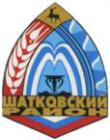 Сельский Совет Силинского сельсовета Шатковского муниципального района Нижегородской областиРЕШЕНИЕвнесении изменений в Положение об организации и проведении общественных обсуждений или публичных слушаний по вопросам градостроительной деятельности на территории Силинского сельского поселения Шатковского муниципального района Нижегородской областисоответствии с Градостроительным Кодексом РФ, Федеральным законом от 6 октября 2003 года .№ 131-ФЗ «Об общих принципах организации местного самоуправления в Российской Федерации», Уставом Силинского сельсоветасельский Совет Силинского сельсовета РЕШИЛ:Внести   изменения   в   Положение   об   организации   и   проведенииобщественных обсуждений и публичных слушаний по вопросам градостроительной деятельности на территории Силинского сельского поселения, утверждённое решением сельского Совета Силинского сельсовета Шатковского муниципального района Нижегородской области от 07.09.2018 № 19,изложив его в новой прилагаемой редакцииОбнародовать настоящее решение путем размещения на информационных щитах поселения.Глава местного самоуправления Силинского сельсовета                                                                  Самылина С.В.Приложение к  решению сельскогоСовета  Силинского  сельсоветаШатковского муниципального районаНижегородской областиот 24.08.2020 № 15Положениеоб организации и проведении общественных обсуждений или публичных слушаний по вопросам градостроительной деятельности на территории Силинского сельского поселенияГлава 1. Общие положения1.1.	Настоящее	Положение	разработано	в	соответствии	с	КонституциейРоссийской Федерации, Градостроительным кодексом Российской Федерации, Федеральным законом от 06.10.2003 N 131-ФЗ "Об общих принципах организации местного самоуправления в Российской Федерации", Федеральным законом от 21.07.2014 N 212-ФЗ "Об основах общественного контроля в Российской Федерации", Уставом Силинского сельсовета .1.2. Настоящее Положение определяет порядок организации и проведения общественных обсуждений или публичных слушаний по проектам документов в сфере градостроительной деятельности на территории Силинского сельского поселения (далее – проекты):проект генерального плана и проекты, предусматривающие внесение изменений в утверждённый генеральный план;проектправилземлепользованияизастройкиипроекты,предусматривающие внесение изменений в утверждённые правила землепользования и застройки;проект планировки территории и проект межевания территории, а также проекты, предусматривающие внесение изменений в утверждённую документацию по планировке территории;проекты решений о предоставлении разрешения на условно разрешённый вид использования земельного участка или объекта капитального строительства;проекты решений о предоставлении разрешения на отклонение от предельных параметров разрешённого строительства, реконструкции объектов капитального строительства;проект правил благоустройства территорий, а также проекты, предусматривающие внесение изменений в утверждённые правила благоустройства территории.1.3. Общественные обсуждения или публичные слушания по вопросам градостроительной деятельности проводятся с целью соблюдения прав человека на благоприятные условия жизнедеятельности, прав и законных интересов правообладателей земельных участков и объектов капитального строительства.1.4. Под общественными осуждениями или публичными слушаниями по вопросам градостроительной деятельности в настоящем Положении понимается способ участия жителей Силинского сельского поселения в осуществленииградостроительной деятельности на территории Силинского сельского поселения и выявления мнения иных заинтересованных лиц, права и интересы которых могут затрагиваться при осуществлении градостроительной деятельности на территории Силинского сельского поселения, по существу выносимых на общественные обсуждения или публичные слушания вопросов градостроительной деятельности (далее - вопросы).1.5.  Публичные слушания проводятся по проектам, указанным в подпунктах 1,2,3,4,5,6 пункта 1.2 настоящего Положения.1.6. Общественные обсуждения или публичные слушания не проводятся в случаях, установленных Градостроительным кодексом Российской Федерации и другими федеральными законами.1.7. Организатором общественных обсуждений или публичных слушаний является Комиссия по подготовке и проведению общественных обсуждений в поселении (далее – Комиссия) – коллегиальный совещательный орган, создаваемый администрацией Силинского сельсовета, в составе председателя Комиссии, его заместителя, секретаря и членов Комиссии.1.8. Комиссия:1.8.1. Осуществляет подготовку и обеспечивает обнародование и распространение оповещения о начале общественных обсуждений или публичных слушаний, размещение проекта и информационных материалов к нему, подлежащего рассмотрению на общественных обсуждениях или публичных слушаниях.1.8.2. Обеспечивает открытие экспозиции или экспозиций проекта, подлежащего рассмотрению на общественных обсуждениях или публичных слушаниях, и проводит регистрацию посетителей экспозиции.Глава 2. Участники общественных обсуждений или публичных слушаний. 2.1.  Участие  в  общественных  обсуждениях  или  публичных  слушаниях является свободным и добровольным. Участники общественных обсуждений или публичных слушаний имеют право участвовать в обсуждении проектов, вынесенных на общественные обсуждения или  публичные слушания, выражать  своё мнение,вносить свои предложения и замечания.2.2. Участниками общественных обсуждений или публичных слушаний по проектам генеральных планов, проектам правил землепользования и застройки, проектам планировки территории, проектам межевания территории, проектам, предусматривающим внесение изменений в один из указанных утвержденных документов, являются:граждане, постоянно проживающие на территории, в отношении которой подготовлены данные проекты;правообладатели находящихся в границах этой территории земельных участков и (или) расположенных на них объектов капитального строительства;правообладатели помещений, являющихся частью указанных объектов капитального строительства.2.3. Участниками общественных обсуждений или публичных слушаний по проектам решений о предоставлении разрешения на условно разрешённый вид использования земельного участка или объекта капитального строительства, проектам решений о предоставлении разрешения на отклонение от предельных параметров разрешённого строительства, реконструкции объектов капитального строительства являются:граждане, постоянно проживающие в пределах территориальной зоны, в границах которой расположен земельный участок или объект капитального строительства, в отношении которых подготовлены данные проекты;правообладатели находящихся в границах этой территориальной зоны земельных участков и (или) расположенных на них объектов капитального строительства;граждане, постоянно проживающие в границах земельных участков, прилегающих к земельному участку, в отношении которого подготовлены данные проекты;правообладатели таких земельных участков или расположенных на них объектов капитального строительства;правообладатели помещений, являющихся частью объекта капитального строительства, в отношении которого подготовлены данные проекты;правообладатели земельных участков и объектов капитального строительства, подверженных риску негативного воздействия на окружающую средурезультате реализации данных проектов, в случае, предусмотренном частью 3 статьи 39 Градостроительного кодекса Российской Федерации.2.4. При личном обращении в Комиссию в целях идентификации участники общественных обсуждений или публичных слушаний предоставляют сведения о себе с приложением документов, их подтверждающих:для физических лиц – фамилию, имя, отчество (при наличии), дату рождения, адрес места жительства (регистрации);для юридических лиц – наименование, основной государственный регистрационный номер, место нахождения и адрес.Физические лица, действующие от имени юридического лица, также предоставляют документ, подтверждающий полномочия действовать от имени юридического лица.Не требуется предоставление, указанных в ч. 12 ст. 5.1 Градостроительного кодекса Российской Федерации, документов, подтверждающих сведения об участниках общественных обсуждений (фамилию, имя, отчество (при наличии), дату рождения, адрес места жительства (регистрации) – для физических лиц; наименование, основной государственный регистрационный номер, место нахождения и адрес – для юридических лиц), если данными лицами вносятся предложения и замечания, касающиеся проекта, подлежащего рассмотрению на общественных обсуждениях, посредством информационных систем (при условии, что эти сведения содержатся в информационных системах).При этом для подтверждения сведений указанных в части 12 статьи 5.1 Градостроительного кодекса Российской Федерации, используется единая система идентификации и аутентификации.2.5. При обращении посредством подсистемы государственной информационной системы обеспечения градостроительной деятельности Нижегородской области, обеспечивающей проведение общественных обсуждений с использованием информационно - телекоммуникационной сети «Интернет» (далее – ГИСОГД НО) участники общественных обсуждений проходят идентификацию посредством единой системы идентификации и аутентификации.2.6. Участники общественных обсуждений или публичных слушаний, являющиеся правообладателями соответствующих земельных участков и (или) расположенных на них объектов капитального строительства и (или) помещений, являющихся частью указанных объектов капитального строительства, также представляют сведения соответственно о таких земельных участках, объектах капитального строительства, помещениях, являющихся частью указанных объектов капитального строительства, из Единого государственного реестра недвижимости и иные документы, устанавливающие или удостоверяющие их права на такие земельные участки, объекты капитального строительства, помещения, являющиеся частью указанных объектов капитального строительства.2.7. Участниками общественных обсуждений или публичных слушаний считаются лица, указанные в пунктах 2.2, 2.3, прошедшие идентификацию в соответствии с п.2.4 настоящего Положения.2.8. Обработка персональных данных участников общественных обсуждений или публичных слушаний осуществляются с учетом требований, установленных Федеральным законом от 27 июля 2006 года № 152-ФЗ «О персональных данных».Глава 3. Срок проведения общественных обсуждений или публичных слушанийСрок проведения общественных обсуждений или публичных слушаний:а) по проекту генерального плана и проектам, предусматривающим внесение изменений в генеральный план, с момента оповещения жителей муниципального образования об их проведении до дня опубликования заключения о результатах общественных обсуждений или публичных слушаний не может быть менее одного месяца и более трех месяцев;б) по проектам правил землепользования и застройки, или проектам о внесении изменений в правила землепользования и застройки – не менее одного и не более трех месяцев со дня опубликования такого проекта.в) в случае подготовки изменений в правила землепользования и застройки в части внесения изменений в градостроительный регламент, установленный для конкретной территориальной зоны, общественные обсуждения или публичные слушания по внесению изменений в правила землепользования и застройки проводятся в границах территориальной зоны, для которой установлен такой градостроительный регламент. В этих случаях срок проведения общественных обсуждений или публичных слушаний не может быть более чем один месяц;г) по проектам планировки территории, проектам межевания территории и проектам, предусматривающим внесение изменений в них, со дня оповещения жителей муниципального образования об их проведении до дня опубликования заключения о результатах общественных обсуждений или публичных слушаний не может быть менее одного месяца и более трех месяцев;д) по проектам решений о предоставлении разрешения на условно разрешённый вид использования земельного участка или объекта капитального строительства, а также проектам решений о предоставлении разрешения на отклонение от предельных параметров разрешённого строительства, реконструкции объектов капитального строительства со дня оповещения жителей муниципального образования об их проведении до дня опубликования заключения о результатах общественных обсуждений или публичных слушаний не может быть более чем один месяц;е) по проектам правил благоустройства территорий и проектам, предусматривающим внесение изменений в правила благоустройства, со дня опубликования оповещения о начале общественных обсуждений или публичных слушаний до дня опубликования заключения о результатах общественных обсуждений или публичных слушаний не может быть менее одного месяца и более трех месяцев.Глава 4. Порядок организации проведения общественных обсуждений4.1. Общественные обсуждения проводятся в связи с подготовкой проектов документов, а также в связи с обращениями заинтересованных лиц в целях решения вопросов, указанных в пункте 1.5 настоящего Положения.4.2. Общественные обсуждения назначаются решением главы местного самоуправления Кержемокского сельсовета .4.3. Решение главы местного самоуправления Силинского сельсовета размещается на официальном сайте администрации Шатковского муниципального района « www.shatki.info» в информационно – телекоммуникационной сети «Интернет».4.4. Процедура проведения общественных обсуждений состоит из следующих этапов:оповещение о начале общественных обсуждений;размещение проекта, подлежащего рассмотрению на общественных обсуждениях, и информационных материалов к нему на официальном сайте поселения (при наличии, в случае отсутствия на официальном сайте Шатковского муниципального района) и (или) в государственной или муниципальной информационной системе, обеспечивающей проведение общественных обсуждениеиспользованием информационно – телекоммуникационной сети «Интернет» либо на региональном портале государственных и муниципальных услуг (далее – информационные системы) и открытие экспозиции или экспозиций такого проекта;проведение экспозиции или экспозиций проекта, подлежащего рассмотрению на общественных обсуждениях;подготовка и оформление протокола общественных обсуждений;подготовка и обнародование заключения о результатах общественных обсуждений.4.5. Форма оповещения о начале общественных обсуждений приведена в приложении № 1 к настоящему Положению.Оповещение о начале общественных обсуждений также должно содержать информацию об официальном сайте поселения (при наличии) либо на официальном сайте администрации Шатковского муниципального района, на котором будет размещён проект, подлежащий рассмотрению на общественных обсуждениях, и информационные материалы к нему, или информацию об информационной системе ГИСОГД НО, в которой будет размещён такой проект и информационные материалы к нему, с использованием которой будут проводиться общественные обсуждения.4.6. Оповещение подлежит обнародованию на информационных щитах поселения в соответствии с Уставом Силинского сельсовета, размещению на официальном сайте и в ГИСОГД НО.4.7. Информационные щиты, на которых размещаются оповещения о начале общественных обсуждений, должны соответствовать следующим требованиям:а) размещение на доступных для просмотра местах;б) защита размещаемого оповещения от неблагоприятных погодных условий.4.8. На официальном сайте администрации Шатковского муниципального района в информационно-телекоммуникационной сети «Интернет» по адресу: www.shatki.info и в ГИСОГД НО не ранее чем за 7 (семь) дней после обнародования на информационных щитах поселения оповещения о начале общественных обсуждений размещается проект, подлежащий рассмотрению на общественных обсуждениях, и информационные материалы к нему.4.9. Информация о месте, дате открытия экспозиции или экспозиций проекта, подлежащего рассмотрению на общественных обсуждениях (далее – экспозиции проекта), о сроках проведения экспозиции проекта, о днях и часах, в которые возможно посещение экспозиции проекта, указывается в оповещении о проведении общественных обсуждений.4.10. Посетители экспозиции проекта проходят идентификацию и регистрируются в журнале учета посетителей экспозиции проекта с указанием фамилии, имени, отчества (при наличии) физического лица и наименования юридического лица в случае представительства его интересов по форме согласно приложению № 2 к настоящему Положению.4.11. Консультирование посетителей экспозиции осуществляется в устной форме.случае необходимости получения письменного ответа посетители экспозиции проекта вправе обратиться в уполномоченный орган местного самоуправления, ответственный за проведение общественных обсуждений по проекту, подлежащему рассмотрению на общественных обсуждениях (далее – уполномоченный орган).Рассмотрение такого обращения осуществляется в порядке, предусмотренном Федеральным законом от 2 мая 2006 года № 59-ФЗ «О порядке рассмотрения обращений граждан Российской Федерации».4.12. Участники общественных обсуждений, прошедшие идентификацию, имеют право вносить предложения и замечания, касающиеся проекта, рассматриваемого на общественных обсуждениях, в сроки, указанные в оповещении о начале общественных обсуждений.4.13. Внесение предложений и замечаний участниками общественных обсуждений, прошедших идентификацию в соответствии с пунктом 2.4 настоящего Положения, осуществляется:посредством записи в журнале учета посетителей экспозиции проекта, подлежащего рассмотрению на общественных обсуждениях;в письменной форме в адрес организатора общественных обсуждений;в электронном виде через личный кабинет в ГИСОГД НО.4.14. В случае внесения предложений и замечаний в электронном виде через личный кабинет в ГИСОГД НО, участники общественных обсуждений проходят идентификацию посредством единой системы идентификации и аутентификации.случае внесения предложений и замечаний в письменной форме в адрес организатора общественных обсуждений, предложения и замечания должны содержать информацию о лице, внесшем замечания и предложения:- фамилию, имя, отчество (при наличии), адрес места жительства (регистрации), реквизиты документа, удостоверяющего личность – для физических лиц;- наименование, основной государственный регистрационный номер, место нахождения и адрес – для юридических лиц;- реквизиты документа, устанавливающего или удостоверяющего права на земельные участки, объекты капитального строительства, помещения (при наличии).4.15. Предложения и замечания должны соответствовать предмету общественных обсуждений. Предложения и замечания не соответствующие предмету общественных обсуждений, включению в протокол общественных обсуждений не подлежат.Предложения и замечания не рассматриваются в случае выявления факта представления участником общественных обсуждений недостоверных сведений.Предложения и замечания лиц, не прошедших идентификацию участников общественных обсуждений, в протокол общественных обсуждений не вносятся и не рассматриваются.Предложения и замечания, внесённые участниками общественных обсуждений, подлежат регистрации в реестре участников общественных обсужденийпредложений участников общественных обсуждений по форме согласно приложению № 3 к настоящему Положению.4.16. Официальный сайт и (или) информационные системы должны обеспечивать возможность:1) проверки участниками общественных обсуждений полноты и достоверности отражения на официальном сайте и (или) в информационных системах внесенных ими предложений и замечаний;представления информации о результатах общественных обсуждений, количестве участников общественных обсуждений.4.17. В течение трех рабочих дней со дня окончания срока внесения изменений участниками общественных обсуждений предложений и замечаний, касающихся проекта, подлежащего рассмотрению на общественных обсуждениях, оформляется протокол.К протоколу общественных обсуждений прилагается реестр участников общественных обсуждений и предложений участников общественных обсуждений.Форма протокола общественных обсуждений приведена в приложении № 4 к настоящему Положению.Участник общественных обсуждений, который внес предложения и замечания, касающиеся проекта, рассмотренного на общественных обсуждениях, имеет право получить выписку из протокола общественных обсуждений, содержащую внесенные этим участником предложения и замечания.4.18. На основании протокола общественных обсуждений организатор общественных обсуждений в течение 5 рабочих дней со дня окончания приемапредложений и замечаний по проекту (вопросу), рассматриваемому на общественных обсуждениях, осуществляет подготовку заключения о результатах общественных обсуждений.Форма заключения о результатах проведения общественных обсуждений приведена в приложении № 5 к настоящему Положению.4.19. Заключение подлежит обнародованию на информационных щитах Силинского сельского поселения в порядке, установленном Уставом Силинского сельсовета и размещению на официальном сайте администрации Шатковского муниципального района «www.shatki.info» и в ГИСОГД НО.4.20. В течение 2 (двух) дней со дня обнародования на официальных щитах поселения протокол общественных обсуждений, поступившие письменные предложения и замечания участников общественных обсуждений, а также заключение о результатах общественных обсуждений направляются в уполномоченный орган.Глава 5. Порядок организации проведения публичных слушаний5.1. Публичные слушания проводятся в связи с подготовкой проектов документов, а также в связи с обращениями заинтересованных лиц в целях решения вопросов, указанных в пункте 1.5. настоящего положения.5.2. Публичные слушания назначаются решением Главы местного самоуправления Силинского сельсовета. Решение Главы размещается на официальном сайте администрации Шатковского муниципального района Нижегородской области «ww.shatki.info» в разделе «Сельские администрации» в информационно-телекоммуникационной сети «Интернет» (далее – официальный сайт).5.3. Процедура проведения публичных слушаний состоит из следующих этапов:оповещение о начале публичных слушаний;размещение проекта, подлежащего рассмотрению на публичных слушаниях, и информационных материалов к нему на информационных щитах поселения и открытие экспозиции или экспозиций такого проекта;проведение экспозиции или экспозиций проекта, подлежащего рассмотрению на публичных слушаниях;проведение собрания или собраний участников публичных слушаний;подготовка и оформление протокола публичных слушаний;подготовка и обнародование на информационных щитах поселения заключения о результатах публичных слушаний.5.4. Форма оповещения о начале публичных слушаний приведена в приложении № 6 к настоящему Положению.5.5. Оповещение о начале публичных слушаний также должно содержать информацию об официальном сайте (при наличии), на котором будет размещен проект, подлежащий рассмотрению на публичных слушаниях, и информационныематериалы к нему, информацию о дате, времени и месте проведения собрания или собраний участников публичных слушаний.5.6. Оповещение подлежит обнародованию на информационных щитах поселения в соответствии с Уставом Силинского сельсовета и размещению на официальном сайте.5.7. Информационные щиты, на которых размещаются оповещения о начале публичных слушаний, должны соответствовать следующим требованиям:а) размещение на доступных для просмотра местах;б) защита размещаемого оповещения от неблагоприятных погодных условий. 5.8. На официальном сайте в информационно-телекоммуникационной сети«Интернет» по адресу: «ww.shatki.info» и на информационных щитах не ранее чем через 7 (семь) дней после обнародования на информационных щитах поселения оповещения о начале публичных слушаний и не ранее чем за 7 (семь) дней до дня до дня проведения собрания участников публичных слушаний также размещается проект, подлежащий рассмотрению на публичных слушаниях, и информационные материалы к нему.5.9. Информация о месте, дате открытия экспозиции или экспозиций проекта, подлежащего рассмотрению на публичных слушаниях (далее – экспозиции проекта),сроках проведения экспозиции проекта, о днях и часах, в которые возможно посещение экспозиции проекта, указывается в оповещении о проведении публичных слушаний. Последним днем проведения экспозиции проекта является день проведения собрания участников публичных слушаний, а при проведении нескольких собраний- день проведения последнего собрания участников публичных слушаний.5.10. Посетители экспозиции проекта проходят идентификацию и регистрируются в журнале учета посетителей экспозиции проекта с указанием фамилии, имени, отчества (при наличии) физического лица и наименования юридического лица в случае представительства его интересов по форме согласно приложению № 7 к настоящему Положению.5.11. Консультирование посетителей экспозиции осуществляется в устной форме.случае необходимости получения письменного ответа посетители экспозиции проекта вправе обратиться в уполномоченный орган местного самоуправления, ответственный за проведение публичных слушаний по проекту, подлежащему рассмотрению на публичных слушаниях (далее – уполномоченный орган).Рассмотрение такого обращения осуществляется в порядке, предусмотренном Федеральным законом от 2 мая 2006 года № 59-ФЗ «О порядке рассмотрения обращений граждан Российской Федерации».5.12. К участию в собрании допускаются лица, прошедшие идентификацию в соответствии с пунктом 2.4 настоящего Положения. Участники публичных слушаний, прошедшие идентификацию, имеют право вносить предложения и замечания, касающиеся проекта, рассматриваемого на публичных слушаниях, в сроки, указанные в оповещении о начале публичных слушаний.5.13. Внесение предложений и замечаний участниками общественных обсуждений, прошедших идентификацию, осуществляется:- посредством записи в журнале учета посетителей экспозиции проекта, подлежащего рассмотрению на публичных слушаниях;- в письменной форме в адрес организатора публичных слушаний;- в письменной или устной форме в ходе проведения собрания участников публичных слушаний.5.14. Предложения и замечания должны соответствовать предмету публичных слушаний. Предложения и замечания не соответствующие предмету публичных слушаний, включению в протокол публичных слушаний не подлежат.5.15. Предложения и замечания не рассматриваются в случае выявления факта представления участником публичных слушаний недостоверных сведений.Предложения и замечания лиц, не прошедших идентификацию участников публичных слушаний, в протокол публичных слушаний не вносятся и не рассматриваются.5.16. Предложения и замечания, внесенные участниками публичных слушаний, подлежат регистрации в реестре участников публичных слушаний и предложений участников публичных слушаний по форме согласно приложению № 8настоящему Положению, а также обязательному рассмотрению организатором публичных слушаний, за исключением случая, предусмотренного пунктом 5.13 настоящего Положения.5.17. В случае внесения предложений и замечаний в письменной форме в адрес организатора публичных слушаний, предложения и замечания должны содержать информацию о лице, внесшем замечания и предложения:фамилию, имя, отчество (при наличии), адрес места жительства (регистрации), реквизиты документа, удостоверяющего личность – для физических лиц;наименование, основной государственный регистрационный номер, место нахождения и адрес – для юридических лиц;реквизиты документа, устанавливающего или удостоверяющего права на земельные участки, объекты капитального строительства, помещения (при наличии).5.18. Собрание начинается в указанное в оповещении время с выступления председательствующего, которого назначает организатор публичных слушаний (далее – представительствующий).Представительствующий представляет участникам публичных слушаний информацию о проекте, подлежащем рассмотрению на публичных слушаниях, его инициаторах и разработчиках, регламенте проведения собрания (порядок и допустимая продолжительность выступлений, вопросов выступающим и их ответов, прений).В ходе собрания представительствующий предоставляет слово инициаторам и разработчикам проекта, рассматриваемого на публичных слушаниях, для доклада, а также иным участникам публичных слушаний для выступления и обращения с вопросами к выступающим.Представительствующий поддерживает порядок, при необходимости объявляет перерыв, контролирует ведение секретарем протокола публичных слушаний.5.19. Все предложения и замечания по проекту, рассматриваемому на публичных слушаниях, вносятся в протокол публичных слушаний.5.20. Протокол публичных слушаний подготавливается в окончательном виде и оформляется организатором в течение 3 рабочих дней со дня, следующего за днем проведения собрания.К протоколу публичных слушаний прилагается реестр участников публичных слушаний и предложений участников публичных слушаний.Форма протокола публичных слушаний приведена в приложении № 9 к настоящему Положению.5.21. К протоколу публичных слушаний прикладывается лист регистрации предложений и замечаний участников публичных слушаний по форме согласно приложению № 10 к настоящему Положению.5.22. Участник публичных слушаний, который внес предложения и замечания, касающиеся проекта, рассмотренного на публичных слушаниях, имеет правополучить выписку из протокола публичных слушаний, содержащую внесенные этим участником предложения и замечания.5.23. Заключение о результатах публичных слушаний подготавливается организатором на основании протокола в течение 5 рабочих дней с даты оформления протокола.Форма заключений о результатах проведения публичных слушаний приведена в приложении № 11 к настоящему Положению.5.24. Заключение подлежит обнародованию на информационных щитах поселения в порядке, установленном Уставом Силинского сельсовета и размещению на официальном сайте.5.25. В течение 2 (двух) дней со дня обнародования на информационных щитах поселения заключения протокол публичных слушаний, поступившие письменные предложения и замечания участников публичных слушаний, а также заключение о результатах публичных слушаний направляются в уполномоченный орган.5.26. Уполномоченный орган обеспечивает хранение итоговых документов публичных слушаний и документов, связанных с организацией и проведением публичных слушаний, в течение срока, установленного законодательством.Глава 6. Особенности проведения публичных слушаний по проекту генерального плана, проекту о внесении изменений в генеральный план6.1. Решение о назначении публичных слушаний по проекту генерального плана (далее - проект генерального плана), проекту о внесении изменений в генеральный план (далее - проект внесения изменений в генеральный план) принимается в течение десяти календарных дней со дня поступления проекта генерального плана, проекта о внесении изменений в генеральный план с приложением заключений и согласований, предусмотренных законодательством.6.2. При рассмотрении проекта генерального плана, разработанного применительно к части территории Силинского сельского поселения, проекта о внесении изменений в генеральный план Силинского сельского поселения в отношении части территории публичные слушания проводятся с участием жителей,также правообладателей земельных участков и (или) объектов капитального строительства, находящихся в границах территории, в отношении которой осуществлялась подготовка проекта генерального плана, указанных изменений.6.3. При проведении публичных слушаний в целях обеспечения всем заинтересованным лицам равных возможностей для участия в публичных слушаниях территория может быть разделена на части.Предельная численность лиц, проживающих или зарегистрированных на такой части территории, устанавливается законом Нижегородской области, исходя из требования обеспечения всем заинтересованным лицам равных возможностей для выражения своего мнения.Глава 7. Особенности проведения публичных слушаний по проекту правил землепользования и застройки, проекту о внесении изменений вправила землепользования и застройки7.1. Решение о назначении публичных слушаний по проекту правил землепользования и застройки (далее - проект правил землепользования и застройки), проекту о внесении изменений в правила землепользования и застройки (далее - проект о внесении изменений в правила землепользования и застройки)принимается Главой местного самоуправления Силинского сельсовета не позднее чем через десять дней со дня получения проекта правил землепользования и застройки, проекта о внесении изменений в правила землепользования и застройки с приложением заключений и согласований, предусмотренных действующим законодательством.7.2. При рассмотрении проекта правил землепользования и застройки, разработанного применительно к части территории сельского поселения, проекта о внесении изменений в правила землепользования и застройки в отношении части территории сельского поселения публичные слушания проводятся с участием жителей, а также правообладателей земельных участков и (или) объектов капитального строительства, находящихся в границах территории сельского поселения, в отношении которой осуществлялась подготовка проекта правил землепользования и застройки, указанных изменений.7.3. В целях доведения до населения информации о содержании проекта правил землепользования и застройки, проекта о внесении изменений в правила землепользования и застройки администрация Силинского сельсовета в течение всего периода организовывает экспозицию или экспозиции такого проекта.ходе работы экспозиции должны быть организованы консультирование посетителей экспозиции, распространение информационных материалов о проекте, подлежащем рассмотрению на публичных слушаниях. Консультированиепосетителей экспозиции осуществляется специалистом администрации Силинского сельсовета .Глава 8. Особенности проведения публичных слушаний по проектам планировки территорий, проектам межевания территорий8.1. Проекты планировки территории и проекты межевания территории, решение об утверждении которых принимается в соответствии с Градостроительным кодексом Российской Федерации, органами местного самоуправления, до их утверждения подлежат обязательному рассмотрению на публичных слушаниях.8.2. Публичные слушания по проекту планировки территории и проекту межевания территории не проводятся, если они подготовлены в отношении:территории, в границах которой в соответствии с правилами землепользования и застройки предусматривается осуществление деятельности по комплексному и устойчивому развитию территории;территории в границах земельного участка, предоставленного некоммерческой организации, созданной гражданами, для ведения садоводства, огородничества, дачного хозяйства или для ведения дачного хозяйства иному юридическому лицу;территории для размещения линейных объектов в границах земель лесногофонда.8.3. В целях доведения до населения информации о содержании проекта планировки и (или) проекта межевания, администрация Силинского сельсоветатечение всего периода организовывает экспозицию или экспозиции такого проекта. В ходе работы экспозиции должно быть организовано консультирование посетителей экспозиции, распространение информационных материалов о проекте, подлежащем рассмотрению на публичных слушаниях. Консультированиепосетителей экспозиции осуществляется администрацией Силинского сельсовета.Глава 9. Особенности проведения публичных слушаний по вопросам предоставления разрешения на условно разрешенный вид использованияземельного участка или объекта капитального строительства, предоставленияразрешения на отклонение от предельных параметров разрешенного строительства, реконструкции объекта капитального строительства9.1. Решение о проведении публичных слушаний по вопросам предоставления разрешения на условно разрешенный вид использования земельного участка или объекта капитального строительства, предоставления разрешения на отклонение от предельных параметров разрешенного строительства, реконструкции объекта капитального строительства, принимается не позднее чем через десять дней после получения обращения заинтересованного лица.9.2. Комиссия направляет сообщения о проведении публичных слушаний по вопросам предоставления разрешения на условно разрешенный вид использования, предоставления разрешения на отклонение от предельных параметров разрешенного строительства, реконструкции объекта капитального строительства правообладателям земельных участков, имеющих общие границы с земельным участком, применительно к которому запрашивается данное разрешение правообладателям объектов капитального строительства, расположенных на земельных участках, имеющих общие границы с земельным участком, применительно к которому запрашивается данное разрешение, и правообладателям помещений, являющихся частью объекта капитального строительства, применительно к которому запрашивается данное разрешение. Указанные сообщения направляются не позднее чем через десять дней со дня поступления заявления заинтересованного лица о предоставлении разрешения на условно разрешенный вид использования, предоставлении разрешения на отклонение от предельных параметров разрешенного строительства, реконструкции объектов капитального строительства.Приложение № 1Положению об организации и проведении общественных обсуждений или публичных слушаний по вопросам градостроительной деятельности на территории Силинского сельсоветаШатковского муниципального района Нижегородской областиОповещение о начале общественных обсужденийНа	общественные	обсуждения	представляется	проект________________________________________________________________________(указывается проект, подлежащий рассмотрению на общественных обсуждениях)________________________________________________________________________Общественные обсуждения проводятся в порядке, установленном статьями 5.1 и 28 Градостроительного кодекса Российской Федерации и Положением об организации и проведении общественных обсуждений или публичных слушаний по вопросам градостроительной деятельности на территории Силинского поселения .Информационные	материалы	по	теме	общественных	обсужденийпредставлены	на	официальном	сайте	администрацииСилинского	сельсовета	и	(или)	в______________________________,(наименование информационной системы)также на экспозиции по адресу: _______________________________________________________________________________________________________________Экспозиция открыта с _________________ по __________________(дата открытия экспозиции)	(дата закрытия экспозиции)Часы работы:	____________	_______________________(дни недели, время)На выставке проводятся консультации по теме общественных обсуждений. Перечень информационных материалов к проекту:_____________________________________________________________________________________________________________________________________Проект размещается на официальном сайте __________________________по адресу: __________________ и в ____________________________________(наименование информационной системы)Участники	общественных	обсуждений  вправе  вносить  предложения  и замечания, касающиеся проекта, в срок до ____________________________(дата, время)в  письменной  форме  в  адрес  ____________________________________  вмуниципальном образовании _____________________________;посредством записи в книге (журнале) учета посетителей экспозиции проекта, подлежащего рассмотрению на общественных обсуждениях;посредством  и  в  ________________________  по  адресу:__________________	(наименование информационной системы)Приложение № 2Положению об организации и проведении общественных обсуждений или публичных слушаний по вопросам градостроительной деятельностина территории Силинского сельсовета Шатковского муниципального района Нижегородской областиЖурналучета посетителей экспозицииОбщественные обсуждения по проекту:(указывается проект, подлежащий рассмотрению на общественных обсуждениях)Приложение № 3к Положению об организации и проведении общественных обсуждений или публичных слушаний по вопросам градостроительной деятельностина территории Силинского сельсовета Шатковского муниципального района Нижегородской областиРеестручастников общественных обсуждений ипредложений участников общественных обсужденийОбщественные обсуждения по проекту:___________________________________________________________________(указывается проект, подлежащий рассмотрению на общественных обсуждениях)___________________________________________________________________Экспозиция  открыта  по  адресу:  __________________________,  _______________________________________________________________________с _________________ по __________________Правообладатели находящихся в границах этой территории земельных участков и (или) расположенных на них объектов капитального строительства, а также правообладатели помещений, являющихся частью указанных объектов капитального строительстваПриложение № 4Положению об организации и проведении общественных обсуждений или публичных слушаний по вопросам градостроительной деятельностина территории Силинского сельсовета Шатковского муниципального района Нижегородской областиПротокол общественных обсуждений________________________(дата составления протокола)Организатор общественных обсуждений:Общественные обсуждения проводятся на территории:Оповещение о проведении общественных обсуждений по проекту:___________________________________________________________________(указывается информация, содержащаяся в опубликованном оповещении о начале общественных обсуждений)______________________________________________________________________________________________________________________________________Было опубликовано:___________________________________________________(дата и источник опубликования)экспозиция проекта проводилась:___________________________________________(дата, время и место проведения экспозиции проекта)предложения и замечания участников общественных обсуждений принимались с_________________________ до _________________________( срок, в течение которого принимались предложения и замечания участников общественных обсуждений)Перечень информационных материалов к проекту:_______________________________________________________________Предложения и замечания участников общественных обсуждений:предложения и замечания граждан, являющихся участниками общественных обсуждений и постоянно проживающих на территории, в пределах которойпроводятся общественные обсуждения:________________________________________________________________2)предложения и замечания иных участников общественных обсуждений:___________________________________________________________________Приложения:Реестр участников общественных обсужденийРеестр предложений и замечаний участников общественных обсужденийПредседатель__________________Секретарь___________________Приложение № 5Положению об организации и проведении общественных обсуждений или публичных слушаний по вопросам градостроительной деятельностина территории Силинского сельсовета Шатковского муниципального района Нижегородской областиЗаключение о результатах общественных обсуждений______________(дата)Общественные обсуждения, состоявшиеся в ___________________________по проекту:____________________________________________________________________________________________________________________________(указывается наименование проекта, рассмотренного на общественных обсуждениях)__________________________________________________________________Инициатор, разработчик проекта_____________________________________________________________________________________________________________________________________(Ф.И.О. физического лица, наименование и ИНН юридического лица)___________________________________________________________________Оповещение	о	проведении	общественных	обсуждений	производилось___________________________________________________________________(форма, источник оповещения, дата размещения, публикации оповещения)___________________________________________________________________Экспозиция проекта проводилась:___________________________________________________________________(дата, время и место проведения экспозиции проекта)_____________________________________________________________________________________________________________________________________Предложения и замечания участников общественных обсуждений принимались с_______________________ до __________________________( срок, в течение которого принимались предложения и замечания участников общественных обсуждений)посредством___________________________________________________________________________________________________________________________(указать способы направления поступивших предложений и замечаний)___________________________________________________________________Количество участников общественных обсуждений ______Реквизиты протокола общественных обсуждений______________________________________________________________________________________________________________________________________или наименованиеN п/п юридического лица, внесшегопредложениеЗамечания и предложения граждан, постоянно проживающих на территории, в пределах которой проведены общественные обсужденияЗамечания и предложения правообладателей находящихся в границах этой территории земельных участков и (или) расположенных на них объектов капитального строительства, а также правообладателей помещений, являющихся частью указанных объектов капитального строительстваАргументированные рекомендации о целесообразности или нецелесообразности учета внесенных участниками общественных обсуждений предложений и замечаний и выводы по результатам общественных обсуждений________________________________________________________________________________________________________________________________________________________________________________________________________Председатель _______________________________________________________________________________________________________(подпись)(расшифровка подписи)(дата)Приложение № 6Положению об организации и проведении общественных обсуждений или публичных слушаний по вопросам градостроительной деятельностина территории Силинского сельсовета Шатковского муниципального района Нижегородской областиОповещение о начале публичных слушанийНа	публичные	слушания	представляется	проект______________________________________________________________________(указывается проект, подлежащий рассмотрению на публичных слушаниях)___________________________________________________________________Публичные слушания проводятся в порядке, установленном статьями 5.1 и 28 Градостроительного кодекса Российской Федерации и Положением об организации и проведении общественных обсуждений или публичных слушаний по вопросам градостроительной деятельности на территории__________________________.Информационные	материалы	по	теме	публичных	слушанийпредставлены	на	официальном	сайте	администрации____________________________,	а	также	на	экспозиции	по	адресу:___________________________________________________________________Экспозиция открыта с _________________ по __________________(дата открытия экспозиции)	(дата закрытия экспозиции).Часы работы: _____________ ____________________________________(дни недели, время)На выставке проводятся консультации по теме публичных слушаний.Перечень информационных материалов к проекту:______________________________________________________________________________________________________________________________________Проект размещается на официальном сайте __________________________по адресу: __________________Участники	публичных слушаний  вправе	вносить	предложения	изамечания, касающиеся проекта, в срок до _______________________________(дата, время)в  письменной  форме  в  адрес _____________________________  вмуниципальном образовании _____________________________;посредством записи в книге (журнале) учета посетителей экспозиции проекта, подлежащего рассмотрению на публичных слушаниях;____________________________________________в письменной или устной форме в ходе проведения собрания или собраний участников публичных слушанийПриложение № 7Положению об организации и проведении общественных обсуждений или публичных слушаний по вопросам градостроительной деятельностина территории Силинского сельсовета Шатковского муниципального района Нижегородской областиЖурналучета посетителей экспозицииПубличные слушания по проекту:(указывается проект, подлежащий рассмотрению на публичных слушаниях)Приложение № 8к Положению об организации и проведении общественных обсуждений или публичных слушаний по вопросам градостроительной деятельностина территории Силинского сельсовета Шатковского муниципального района Нижегородской областиРеестручастников публичных слушаний и предложений участников публичныхслушанийПубличные слушания по проекту:___________________________________________________________________(указывается проект, подлежащий рассмотрению на публичных слушаниях)_________________________________________________________________________________________________________________________________________________________________________________________________________Экспозиция  открыта  по  адресу:  __________________________,  _______________________________________________________________________с _________________ по __________________(дата открытия экспозиции)                       (дата закрытия экспозиции).Приложение № 9Положению об организации и проведении общественных обсуждений или публичных слушаний по вопросам градостроительной деятельностина территории Силинского сельсовета Шатковского муниципального района Нижегородской областиПротокол публичных слушаний________________________(дата составления протокола)Организатор публичных слушаний:Публичные слушания проводятся на территории:Оповещение о проведении публичных слушаний по проекту:___________________________________________________________________(указывается информация, содержащаяся в опубликованном оповещении о начале публичных слушаний)_________________________________________________________________________________________________________________________________________________________________________________________________________Было опубликовано:___________________________________________________(дата и источник опубликования)экспозиция проекта проводилась:___________________________________________(дата, время и место проведения экспозиции проекта)предложения	и	замечания	участников	публичных	слушаний	принимались	с_________________________ до _________________________( срок, в течение которого принимались предложения и замечания участников публичных слушаний)Перечень информационных материалов к проекту:___________________________________________________________________Предложения и замечания участников публичных слушаний:предложения и замечания граждан, являющихся участниками публичных и постоянно проживающих на территории, в пределах которой проводятся публичные слушания:___________________________________________________________________предложения и замечания иных участников публичных слушаний:___________________________________________________________________Приложения:Реестр участников публичных слушанийРеестр предложений и замечаний участников публичных слушанийПредседатель______________________________________________________Секретарь	___________________ _________________________Приложение №10Положению об организации и проведении общественных обсуждений или публичных слушаний по вопросам градостроительной деятельностина территории Силинского сельсовета Шатковского муниципального района Нижегородской областиЛист регистрации предложений и замечаний участников публичных слушанийПубличные слушания по проекту: _______________________________________________________________________________________________________(указывается проект, подлежащий рассмотрению на публичных слушаниях)Собрание участников публичных слушаний назначено по адресу:____________________________________________________________(указывается адрес, по которому проводится собрание участников публичных слушаний: наименование района, наименование элемента улично-дорожной сети, номер здания, номер помещения)в __________________ часовПриложение № 11Положению об организации и проведении общественных обсуждений или публичных слушаний по вопросам градостроительной деятельностина территории Силинского сельсовета Шатковского муниципального района Нижегородской областиЗаключение о результатах публичных слушаний______________(дата)Публичные слушания по проекту:_________________________________________________________________________________________________________(указывается наименование проекта, рассмотренного на публичных слушаниях)__________________________________________________________________состоявшиеся по адресу: ________________________________________________________________________________________________________________(указывается дата, время проведения, адрес, по которому проведены экспозиция проекта и собрание участников публичных слушаний: наименование района, наименование элемента улично-дорожной сети, номер здания, номер помещения)Инициатор, разработчик проекта______________________________________________________________________________________________________________________________________(Ф.И.О. физического лица, наименование и ИНН юридического лица)___________________________________________________________________Оповещение о проведении публичных слушаний производилось___________________________________________________________________(форма, источник оповещения, дата размещения, публикации оповещения)___________________________________________________________________Экспозиция проекта проводилась:__________________________________________________________________(дата, время и место проведения экспозиции проекта)_____________________________________________________________________________________________________________________________________Предложения	и	замечания	участников	публичных	слушаний	принимались	с_______________________ до __________________________( срок, в течение которого принимались предложения и замечания участников публичных слушаний)Посредством___________________________________________________________________(указать	способы	направления	поступивших	предложений	и	замечаний)______________________________________________________________________________________________________________________________________Количество	участников	публичных	слушаний	______Реквизиты протокола публичных слушаний_______________________________________________________________________________________________________Содержание внесенных предложений и замечаний участников публичных слушаний:Замечания и предложения граждан, постоянно проживающих на территории, в пределах которой проведены общественные обсужденияЗамечания и предложения правообладателей находящихся в границах этой территории земельных участков и (или) расположенных на них объектов капитального строительства, а также правообладателей помещений, являющихся частью указанных объектов капитального строительстваАргументированные рекомендации о целесообразности или нецелесообразности учета внесенных участниками публичных слушаний предложений и замечаний и выводы по результатам публичных слушаний________________________________________________________________________________________________________________________________________________________________________________________________________Председатель________________________________________________________Дата, подпись, расшифровка подпись24.08.2020 года№  15№  15Экспозицияпо   адресу:_________________________________,_________________________________,_________________________________,____________________________________________________________________________________________________________________________________________________________________________________________________________________________________________________с _________________ по __________________с _________________ по __________________с _________________ по __________________с _________________ по __________________(дата открытия экспозиции)(дата открытия экспозиции)(дата закрытия экспозиции)(дата закрытия экспозиции)РеквизитыФамилия, имя,документа,документа,физическогоДатаАдрес месталица/рожденияжительстваРеквизитыудостоверяющеудостоверяюще№наименованиефизического(регистрации)/документа,го права наго права нап/пюридическоголица/места нахожденияудостоверяющземельныеземельныелица в случаеОГРНего личностьучастки,представительстЮридическообъектыва егого лицакапитальногокапитальногоинтересовстроительства,строительства,помещенияпомещения(при наличии)(при наличии)(дата открытия экспозиции)(дата открытия экспозиции)(дата открытия экспозиции)(дата закрытия экспозиции).(дата закрытия экспозиции).(дата закрытия экспозиции).Фамилия, имя,Фамилия, имя,РеквизитыРеквизитыотчество (приотчество (придокумента,документа,наличии), датаналичии), датаудостоверяющустанавливающегорождениярожденияАдрес местаегоилиАдрес местаегоДатафизическогофизическогоудостоверяющегоДатафизическогофизическогожительстваличностьудостоверяющегожительстваличностьпоступлениялица/лица/права напоступлениялица/лица/(регистрации)/права на(регистрации)/поступлениянаименование,наименование,земельныепоступлениянаименование,наименование,местаземельныеместазамечанияОГРНОГРНучастки, объектызамечанияОГРНОГРНнахожденияучастки, объектыюридическогоюридическогонахождения(при наличии)юридическогоюридическогокапитального(при наличии)капитальноголица в случаелица в случаестроительства,и способстроительства,№представительствапредставительствапомещения (приегоп/пего интересовего интересовналичии)направленияГраждане, постоянно проживающие на территорииГраждане, постоянно проживающие на территорииГраждане, постоянно проживающие на территорииГраждане, постоянно проживающие на территорииСодержаниевнесенных  предложений   и   замечаний   участников   общественныхвнесенных  предложений   и   замечаний   участников   общественныхвнесенных  предложений   и   замечаний   участников   общественныхобсуждений:Фамилия,Фамилия,имя,отчествофизического лицафизического лицафизического лицаСодержание предложения или замечанияЭкспозицияпо   адресу:_________________________________,_________________________________,_________________________________,_________________________________________________________________________________________________________________________________________________________________________________________________________________________________________________________________________________________________________________________________________________________________________________________________________________________________________________________________________________________с _________________ по __________________с _________________ по __________________с _________________ по __________________с _________________ по __________________(дата открытия экспозиции)(дата открытия экспозиции)(дата закрытия экспозиции).(дата закрытия экспозиции).№Фамилия, имя,ДатаАдрес местаРеквизитыРеквизитып/потчестворожденияжительствадокументадокумента,физическогофизического(регистрации)/удостоверяющ.устанавливающустанавливающлица/лица/месталичностьего илинаименованиеОГРНнахожденияудостоверяющ.удостоверяющ.юридическогоюридическогоправа налица в случаелицаземельныепредставительсучастки,тва егообъектыинтересовкапитальногокапитальногостроительствастроительствапомещения(при наличии)(при наличии)№ п/пФамилия, имя, отчество (при наличии), дата рождения физического лица/ наименование ОГРН юридического лица в случае представительства его интересовАдрес места жительства (регистрации)/ места нахожденияРеквизиты документа, удостоверяющего личностьРеквизиты документа, устанавливающего личность или удостоверяющего права на земельные участки, объекты капитального строительстваДата поступления предложения замечания (при наличии)  и способ его направленияГраждане, постоянно проживающие на территорииГраждане, постоянно проживающие на территорииГраждане, постоянно проживающие на территорииГраждане, постоянно проживающие на территорииГраждане, постоянно проживающие на территорииПравообладатели находящихся в границах этой территории земельных участков и (или) расположенных на них объектов капитального строительства, а также правообладатели помещений, являющихся частью указанных объектов капитального строительстваПравообладатели находящихся в границах этой территории земельных участков и (или) расположенных на них объектов капитального строительства, а также правообладатели помещений, являющихся частью указанных объектов капитального строительстваПравообладатели находящихся в границах этой территории земельных участков и (или) расположенных на них объектов капитального строительства, а также правообладатели помещений, являющихся частью указанных объектов капитального строительстваПравообладатели находящихся в границах этой территории земельных участков и (или) расположенных на них объектов капитального строительства, а также правообладатели помещений, являющихся частью указанных объектов капитального строительстваПравообладатели находящихся в границах этой территории земельных участков и (или) расположенных на них объектов капитального строительства, а также правообладатели помещений, являющихся частью указанных объектов капитального строительства№ п/пФамилия, имя, отчество физического лица/ наименование юридического лица в случае представительства его интересовАдрес места жительства (регистрации)/ места нахожденияРеквизиты документа, удостоверяющего личностьРеквизиты документа, устанавливающего или удостоверяющего права на земельные участки, объекты капитального строительства помещенияДата поступления предложения замечания  и способ его направленияГраждане, постоянно проживающие на территорииГраждане, постоянно проживающие на территорииГраждане, постоянно проживающие на территорииГраждане, постоянно проживающие на территорииГраждане, постоянно проживающие на территорииПравообладатели находящихся в границах этой территории земельных участков и (или) расположенных на них объектов капитального строительства, а также правообладатели помещений, являющихся частью указанных объектов капитального строительстваПравообладатели находящихся в границах этой территории земельных участков и (или) расположенных на них объектов капитального строительства, а также правообладатели помещений, являющихся частью указанных объектов капитального строительстваПравообладатели находящихся в границах этой территории земельных участков и (или) расположенных на них объектов капитального строительства, а также правообладатели помещений, являющихся частью указанных объектов капитального строительстваПравообладатели находящихся в границах этой территории земельных участков и (или) расположенных на них объектов капитального строительства, а также правообладатели помещений, являющихся частью указанных объектов капитального строительстваПравообладатели находящихся в границах этой территории земельных участков и (или) расположенных на них объектов капитального строительства, а также правообладатели помещений, являющихся частью указанных объектов капитального строительстваФамилия,имя,отчествофизическоголица или наименованиелица или наименованиелица или наименованиеN п/пюридического лица, внесшегоюридического лица, внесшегоюридического лица, внесшегоСодержание предложения или замечанияпредложение